ФИНАНСОВЫЕ И ОПЕРАЦИОННЫЕ РЕЗУЛЬТАТЫ ДЕЯТЕЛЬНОСТИ «РОСТЕЛЕКОМА» ЗА IV КВАРТАЛ И 12 месяцев 2019 г.Цифровой сегмент в 2019 г. вырос на 13%, OIBDA увеличилась на 6%, FCF — на 55%.Москва, 3 марта 2020 г. — ПАО «Ростелеком» (MOEX: RTKM, RTKMP; OTCQX: ROSYY), крупнейший в России провайдер цифровых услуг и решений, объявляет результаты деятельности за IV квартал и 12 месяцев 2019 года по данным консолидированной отчетности по МСФО.ОСНОВНЫЕ ДОСТИЖЕНИЯРост выручки в IV квартале 2019 г. составил 9% год к году, по итогам 2019 г. — более 5%.Цифровой сегмент в IV квартале 2019 г. вырос на 19%, а его доля в выручке достигла 62%.OIBDA за 2019 г. выросла на 6%.Чистая прибыль за 2019 г. выросла на 10% и достигла 16,5 млрд руб.FCF в 2019 г. вырос на 55% до 22,8 млрд руб.ОСНОВНЫЕ ФИНАНСОВЫЕ ИТОГИ IV КВАРТАЛА 2019 Г.Выручка по сравнению с IV кварталом 2018 г. выросла на 9% до 94,9 млрд руб.Показатель OIBDA составил 25,1 млрд руб. против 26,0 млрд руб. в IV квартале 2018 г.Рентабельность по OIBDA составила 26,4% по сравнению с 29,8% в IV квартале 2018 г.Чистая прибыль составила 0,1 млрд руб. против 2,4 млрд руб. в IV квартале 2018 г.Капитальные вложения без учета госпрограмм выросли на 51% до 30,6 млрд руб. (32,3% от выручки) по сравнению с аналогичным периодом прошлого года.FCF вырос на 4% до 18,7 млрд руб. по сравнению с IV кварталом 2018 г.Чистый долг увеличился на 14% с начала года и составил 212,7 млрд руб. или 2,0х показателя «чистый долг/OIBDA».Основные показатели IV квартала 2019 г., млн руб.ОСНОВНЫЕ ФИНАНСОВЫЕ ИТОГИ 12 МЕСЯЦЕВ 2019 Г.Выручка по сравнению с 2018 г. выросла на 5% до 337,4 млрд руб.Показатель OIBDA вырос на 6% до 106,5 млрд руб.Рентабельность по OIBDA выросла до 31,6%.Чистая прибыль выросла на 10% до 16,5 млрд руб.Капитальные вложения без учета госпрограмм выросли на 22% до 71,8 млрд руб. (21,3% от выручки) по сравнению с 2018 г.FCF вырос на 55% до 22,8 млрд руб. по сравнению с 2018 г.Основные показатели 2019 г., млн руб.Президент ПАО «Ростелеком» Михаил Осеевский заявил:«Менеджмент доволен достигнутыми финансовыми и операционными результатами 2019 года. “Ростелеком” сохраняет прочные лидерские позиции на рынках ШПД и платного ТВ и вместе с тем продолжает активную цифровую трансформацию бизнеса. Быстрее всего растут сегменты облачных сервисов, кибербезопасности, дата-центров, а также умных цифровых сервисов для домохозяйств, бизнеса и государства. Благодаря цифровому сегменту, который в минувшем году снова показал двузначный рост, компания увеличила выручку на 5%, OIBDA — на 6%, чистую прибыль — на 10%. Операционные достижения привели к увеличению денежного потока компании в полтора раза, что создает комфортную основу для реализации действующей дивидендной политики.Безусловно, главным событием прошлого года не только для нас, но и для всего телеком-рынка, стало решение “Ростелекома” консолидировать 100% долей Tele2 Россия, самого динамичного и успешного игрока на российском рынке мобильных услуг. Крупнейшая за последние годы сделка в телеком-отрасли страны упрочит лидирующее положение “Ростелекома” на рынке цифровых сервисов. Результатом сделки станет расширение экосистемы “Ростелекома” за счет новых сервисов и решений, что будет способствовать улучшению финансовых показателей, повысит конкурентоспособность и рентабельность бизнеса в целом, поможет не только привлекать новых клиентов, но и сохранять их доверие на долгие годы. Важно, что Банк ВТБ с партнерами становятся нашими крупными долгосрочными инвесторами, заинтересованными в росте капитализации компании. В 2020 году мы обновим стратегию развития компании, скорректируем ключевые цели, среди которых — развитие инновационных продуктов и технологий, включая создание мобильных сетей пятого поколения (5G)».Первый вице-президент ПАО «Ростелеком» Владимир Кириенко отметил:«Хорошие результаты 2019 года стали возможны благодаря усилиям всех блоков клиентских сегментов на пути цифровой трансформации и продвижения современных цифровых сервисов. При этом сегмент корпоративных и государственных клиентов, на устойчивое развитие которого мы делаем ставку, показал наилучший двузначный рост — 13% год к году. Во многом этот успех обусловлен реализацией проектов «Умный город», продвижением облачных и других цифровых сервисов, которые становятся востребованными как крупными корпоративными и государственными клиентами, так и малым и средним бизнесом. Мы видим значительный спрос на виртуальную ИТ-инфраструктуру со стороны бизнеса и государства. Для того чтобы быть конкурентным на этом рынке и успешно предоставлять сервисы облачного провайдинга, компания постоянно совершенствует свои ИТ-решения. “Ростелеком” значительно укрепил свои позиции на рынке услуг дата-центров через приобретение компании DataLine. Сделка позволит нам нарастить долю высокомаржинальных облачных продуктов — особенно с учетом того, что корпоративные и государственные клиенты активно переходят на сервисную модель потребления ИТ-услуг. “Ростелеком” сделал digital основой своего развития, уже сейчас мы предлагаем рынку современные цифровые решения в сферах кибербезопасности, городской инфраструктуры, биометрической идентификации, медицины, образования и других. Значимость и доля этих инновационных продуктов в структуре нашего бизнеса будет только увеличиваться, обеспечивая устойчивое развитие компании в эпоху повсеместной цифровизации промышленности и различных сфер жизни человека».Старший вице-президент — финансовый директор Сергей Анохин добавил:«Компания успешно завершила 2019 год и на фоне сильных результатов, в том числе в части денежного потока, мы ожидаем дальнейшей позитивной динамики в части расширения цифрового сегмента бизнеса. Поэтому в 2020 году планируем нарастить выручку и OIBDA компании без учета результатов деятельности Tele2 Россия и DataLine не менее чем на 5%. При этом СAPEX будет находиться в пределах 70–75 млрд рублей без учета реализации госпрограмм». ОСНОВНЫЕ ОПЕРАЦИОННЫЕ ИТОГИКлиентская база и ARPUКоличество интернет-абонентов в сегменте домохозяйств в IV квартале 2019 г. выросло на 1% по сравнению с аналогичным периодом прошлого года и составило 12,2 млн. Показатель ARPU вырос на 2% до 402 руб.Количество абонентов доступа в интернет и VPN в сегменте корпоративных пользователей выросло на 6% по сравнению с аналогичным периодом прошлого года и составило 1,1 млн. Показатель ARPU вырос на 9% до 3 455 руб.Количество абонентов платного ТВ выросло на 3% по сравнению с аналогичным периодом прошлого года и составило 10,4 млн клиентов со средним ARPU 255 рублей по частным пользователям, который увеличился на 2%;из них количество абонентов «Интерактивного ТВ» выросло на 6% до 5,6 млн подписчиков, показатель ARPU для частных пользователей составил 320 руб.Количество абонентов мобильной связи (MVNO) составило 1,7 млн, увеличившись на 41%.Количество абонентов местной телефонной связи уменьшилось на 10% до 15,7 млн.КЛЮЧЕВЫЕ СОБЫТИЯ 2019 Г. И ПОСЛЕ ОКОНЧАНИЯ ОТЧЕТНОГО ПЕРИОДАОперационные новости«Ростелеком» продолжил расширять и совершенствовать продуктовое предложение:цифровая платформа впечатлений Wink стала доступна новым абонентам IPTV по всей стране, для действующих абонентов «Интерактивного ТВ» также реализована возможность перехода на новую платформу;активно росло ОТТ-потребление телевизионного и видеоконтента Wink — с помощью мобильных приложений, приложений в Smart TV, Android TV и Apple TV, на видеопортале;стартовали акции «Всё вместе» и «Для своих», в рамках которых новым клиентам доступны выгодные пакеты из услуг доступа в интернет, мобильной связи и Wink, в том числе без традиционной ТВ-приставки;совместно со Сбербанком компания запустила акцию «Обменивайте бонусы Спасибо в Wink»;в рамках развития тарифного плана «Игровой» добавлены две новые игры от Mail.ru MY.GAMES: ArcheAge и СrossFire;«Ростелеком» запустил «Игровой Маркет»; помимо этого абонентам услуги «Домашний интернет» стала доступна подписка на облачный игровой сервис Nvidia Geforce Now (GFN.RU), который превращает обычный компьютер в мощную игровую машину; одновременно компания подключила сервера Nvidia по сверхскоростным каналам передачи данных;в рамках развития экосистемы «Умный дом»:запущена федеральная платформа «Ростелеком. Ключ», которая будет наполняться цифровыми сервисами в интересах девелоперов, управляющих компаний и жителей; первыми продуктами, доступными на платформе, стали придомовое видеонаблюдение и умный домофон;продано 175 000 камер услуги домашнего видеонаблюдения с облачным хранением записей;доходы от экосистемы «Умный дом» в 2019 г. достигли отметки в 1 млрд руб.;для корпоративных клиентов запущен новый продукт «Ростелеком. Экраны», который позволяет централизовано управлять рекламой и другим медиаконтентом на экранах территориально-распределенных офисов в режиме реального времени;«Ростелеком» запустил услугу «М2М Контроль», которая позволяет дистанционно управлять сим-картами в устройствах и датчиках и оптимизировать бизнес-процессы при работе с устройствами индустриального интернета вещей (IoT);запущено новое комплексное предложение, которое включает в себя управляемые сервисы информационной безопасности Solar MSS и услугу «Виртуальный ЦОД»;разработан сервис «Контент-фильтрация» для сетей Wi-Fi, который позволяет блокировать нежелательный или противозаконный контент по требованию заказчика;в рамках развития проекта MVNO во всех регионах запущен полноценный конвергентный продукт, который позволяет обеспечить бесшовный интернет, телевизионные, контентные и игровые сервисы, видеонаблюдение как дома, так и за его пределами; в том числе благодаря этому за год доходы от MVNO удвоились;«Ростелеком» продолжает расширять цифровой сегмент:доходы от проектов «Умный город» выросли на 50% в 2019 г.;количество активных пользователей портала госуслуг превысило 64 млн;рост доходов от услуг ШПД по оптическим линиям в 2019 г. двукратно опередил темп роста рынка;компания за 2019 г. увеличила проникновение оптических сетей в клиентскую базу корпоративного и государственного сегмента до 64%;до 11,1 тыс. увеличено количество точек доступа Wi-Fi по проекту устранения цифрового неравенства (УЦН);более 7 тыс. удаленных социально-значимых объектов обеспечено высокоскоростным доступом в интернет;проникновение услуги «Антивирусы» в базу пользователей ШПД за 2019 г. удвоилось, что обеспечило более чем двукратный рост доходов от этого сервиса;«Ростелеком» и группа компаний «Русагро», крупнейший вертикальный агрохолдинг России, запустили систему контроля за движением урожая с использованием технологии индустриального интернета вещей;«Ростелеком» и ЛУКОЙЛ запустили первые умные скважины на месторождениях Пермского края с возможностью дистанционного мониторинга и управления нефтегазовым оборудованием;«Ростелеком» на Ямале внедрил систему оптимизации и контроля вывоза отходов в рамках развития проекта «Умный город»;«Ростелеком» стал единым оператором сети передачи данных для АО «Концерн Росэнергоатом»;в рамках развития сервисов кибербезопасности:продажи выросли в 2,4 раза в 2019 г.;отражено 1,1 млн кибератак в 2019 г.;около 30% продаж сервиса Solar appScreener в 2019 г. пришлось на экспорт;233 российских банка подключено к Единой биометрической системе по защищенным каналам связи;компания заняла первое место на российском рынке сервисов криптографической защиты каналов связи для государства и бизнеса;организована лаборатория кибербезопасности — первая в России для проведения масштабных исследований технологической защищенности компонентов промышленных сетей;расширена линейка продуктов:Solar MSS — крупнейшей в России экосистемы сервисов кибербезопасности, решающей задачи по защите от киберугроз российских компаний;системы для защиты от утечек информации Solar Dozor 7 с инновационной технологией анализа поведения пользователей;шлюза веб-безопасности Solar webProxy;коммерческого сервиса по управлению уязвимостями сетевой инфраструктуры Qualys из российского облака;сервиса Origin Event Inspection, который обеспечивает защиту веб-ресурсов заказчика от DDoS-атак на уровне приложений;в рамках развития облачных сервисов для корпоративных клиентов:продажи сервисов «Виртуальной АТС» выросли на 57%;продажи по услуге «Видеонаблюдение» для корпоративного сегмента выросли на 59%;по услуге «Виртуальный ЦОД»:рост доходов в 2019 г. составил 56%;на 90% до 10 000 выросло количество виртуальных машин;расширена функциональность услуги через добавление опции агентского резервного копирования, премиальной технической поддержки, сервиса репликации;запущено объектное хранилище на второй площадке в Москве для реализации сложных проектов клиентских включений;запущена новая площадка размещения облачной платформы в Москве; теперь клиенты «Ростелекома» могут заказать размещение виртуальных ресурсов на пяти площадках (три в Москве и по одной в Новосибирске и Адлере);стартовали продажи сервиса по модели White Label; в течение года партнерская программа была улучшена посредством доработки портала облачной платформы www.cloud.rt.ru:добавлена настройка информационной безопасности;организованы гибкая настройка срока жизни заказов и управление тарифными планами;расширены возможности кастомизации интерфейса портала;введены в эксплуатацию 800 стойко-мест в новом дата-центре «Удомля», а также региональный опорный центр обработки данных в Екатеринбурге на 216 стойко-мест;с учетом приобретения компании DataLine общее количество стоек выросло до 11,5 тыс.;«Ростелеком» реализовал проект «IQ квартал» в Москва-Сити для семи различных министерств и ведомств: создана современная ИТ-инфраструктура и обеспечен полный комплекс услуг по сервисной модели, начиная от организации рабочих мест, заканчивая услугами ЦОД и кибербезопасностью;«Ростелеком» заключил ряд крупных контрактов, в том числе с «Росатомом», Роскосмосом, Росреестром, Генпрокуратурой России, Сбербанком, ЛУКОЙЛом, «Русагро», «Транснефтью», сетью «Магнит» и другими организациями;«Ростелеком» с 16.07.2019 г. провел индексацию тарифов на регулируемые услуги телефонии и передачи телеграммы;«Ростелеком» обеспечил видеонаблюдение за проведением ЕГЭ и в единый день голосования;Выручка «Ростелекома» по проекту О2О в 2019 г. достигла 2 млрд руб., на конец отчетного периода принято на обслуживание более 161 тыс. км ВОЛС и 75 тыс. базовых станций сторонних операторов связи;Пропускная способность транзитной магистрали Европа — Азия выросла на 350 Гбит/с и достигла 3 Тбит/с.Другие новости«Ростелеком» консолидировал 100% Tele2 Россия для создания крупнейшего в стране интегрированного провайдера цифровых сервисов;«Ростелеком» приобрел ряд активов, в том числе:компанию DataLine, второго после группы «Ростелеком» игрока на рынке центров обработки данных (ЦОД);группу компаний «АльянсТелеком» — одного из крупнейших провайдеров интернета и платного ТВ на территории Приморского края;оператора связи «Прометей» в Санкт-Петербурге;компанию «Инфолинк» — одного из крупнейших интернет-провайдеров Чувашии;«Ростелеком» стал соинвестором портфеля стартапов ФРИИ;«Ростелеком» разместил следующие выпуски облигационных займов:трехлетние биржевые облигации на 15 млрд рублей со ставкой купона 6,25% годовых;семилетние биржевые облигации на 15 млрд рублей со ставкой купона 6,65% годовых;шестилетние биржевые облигации на 10 млрд рублей со ставкой купона 6,85% годовых;десятилетние биржевые облигации на 15 млрд рублей со ставкой купона 8,45% годовых;«Центральный телеграф», дочерняя компания «Ростелекома», продал за 3,5 млрд руб. принадлежащие ему помещения площадью 35 198,7 квадратных метра в здании по адресу Москва, Тверская ул., д. 7;«Ростелеком» включен в Индекс гендерного равенства Bloomberg 2020 года. ОБЗОР ДЕЯТЕЛЬНОСТИАнализ выручки 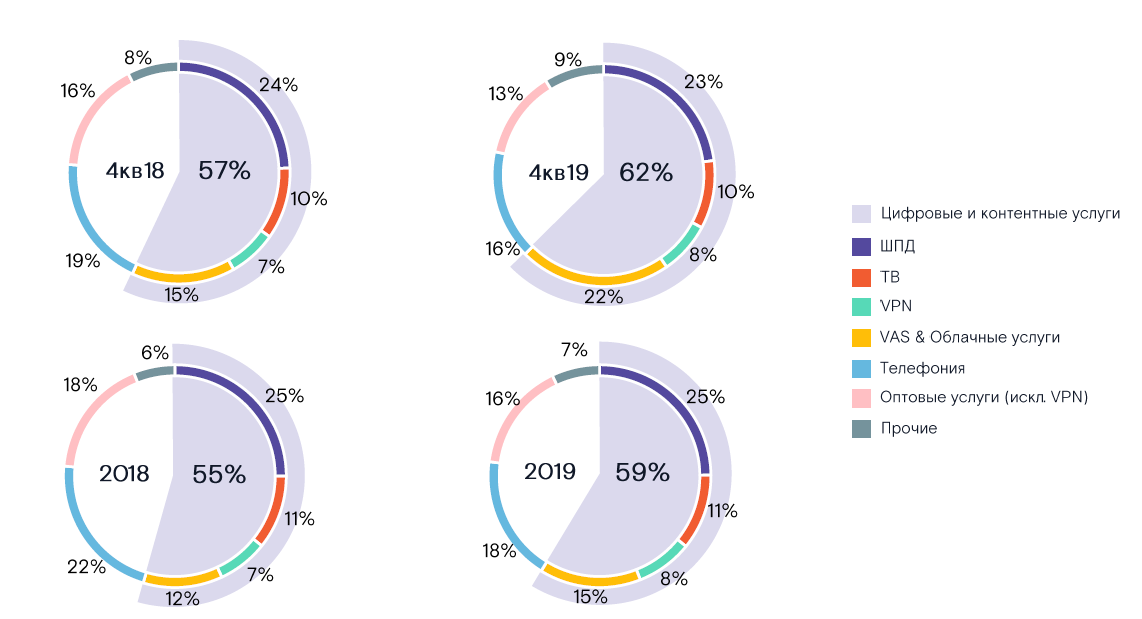 Структура выручки по видам услугСтруктура выручки по управленческим сегментамВыручка в IV квартале 2019 г. увеличилась на 9% по сравнению с IV кварталом 2018 г. и составила 94,9 млрд руб. Рост выручки обеспечен влиянием следующих факторов:58% рост доходов от дополнительных и облачных услуг, связанный, главным образом, с развитием проектов «Умный город», сервисов электронного правительства, продвижением облачных услуг;76% рост прочих нетелекоммуникационных доходов, обусловленный в том числе увеличением продаж крупным государственным заказчикам;17% рост доходов от VPN-сервисов, обусловленный ростом спроса со стороны государственных и корпоративных заказчиков;2% рост выручки от услуг ШПД за счет роста базы и увеличения ARPU;3% рост выручки от оказания услуг платного телевидения за счет увеличения абонентской базы в сегменте «Интерактивное ТВ».Выручка за 2019 г. увеличилась на 5% по сравнению с 2018 г. и составила 337,4 млрд руб. Рост выручки обеспечен влиянием следующих факторов:35% рост доходов от дополнительных и облачных услуг, связанный главным образом с развитием проектов «Умный город», сервисов электронного правительства, продвижением облачных решений и услуг дата-центров;18% рост доходов от VPN-сервисов, обусловленный ростом спроса со стороны государственных и корпоративных заказчиков;5% рост выручки от услуг ШПД за счет роста базы и увеличения ARPU;8% рост выручки от оказания услуг платного телевидения за счет увеличения абонентской базы в сегменте «Интерактивное ТВ»;18% рост прочих телекоммуникационных доходов, обусловленный в том числе увеличением продаж оборудования по услуге видеонаблюдения и ростом доходов от мобильной связи.Анализ факторов, определивших динамику операционной прибылиСтруктура операционных расходов В IV квартале 2019 г. операционные расходы увеличились на 15% по сравнению с аналогичным периодом 2018 г. и составили 90,9 млрд руб. На динамику оказали влияние следующие факторы:19% рост (на 4,9 млрд руб.) расходов на персонал, в том числе в связи с наращиванием доли персонала с компетенциями в цифровых бизнесах компании;16% рост (на 2,6 млрд руб.) амортизационных отчислений и убытков от обесценения внеоборотных активов, в том числе из-за роста амортизационных отчислений по новым объектам основных средств и обесценения нематериальных активов;более чем трехкратный рост (на 2,2 млрд руб.) убытков от обесценения финансовых активов, оцениваемых по амортизированной стоимости, главным образом в связи с разовыми существенными начислениями по ряду проектов с государственными заказчиками;57% рост (на 1,7 млрд руб.) прочих операционных доходов, в том числе в связи с ростом объемов, оказываемых в рамках проекта УЦН.За 12 месяцев 2019 г. операционные расходы увеличились на 7% по сравнению с аналогичным периодом 2018 г. и составили 303,6 млрд руб. На динамику оказали влияние следующие факторы:9% рост (на 8,8 млрд руб.) расходов на персонал, в том числе в связи с наращиванием доли персонала с компетенциями в цифровых бизнесах компании;13% рост (на 7,8 млрд руб.) прочих операционных расходов, главным образом обусловленный реализацией проектов «Умный город», а также поставкой оборудования в рамках проектов В2В и B2G;12% рост (на 7,0 млрд руб.) амортизационных отчислений и убытков от обесценения внеоборотных активов, в том числе из-за снижения эффекта от пересмотра сроков их полезного использования и роста отчислений по новым объектам и нематериальным активам;27% рост (на 3,7 млрд руб.) прочих операционных доходов, в том числе в связи с ростом объемов оказываемых услуг в рамках проекта УЦН.Операционная прибыль в IV квартале 2019 г. уменьшилась на 52% до 3,9 млрд руб., а за 12 месяцев 2019 г. снизилась на 5% до 33,9 млрд руб. по сравнению с аналогичными периодами прошлого года.Показатель OIBDA в IV квартале 2019 г. снизился на 4% до 25,1 млрд руб., а за 12 месяцев 2019 г. вырос на 6% до 106,5 млрд руб. по сравнению с аналогичными периодами прошлого года. На динамику OIBDA повлиял рост выручки, а также перечисленные выше факторы изменения операционных расходов. Рентабельность по OIBDA в IV квартале 2019 г. составила 26,4% по сравнению с 29,8% в аналогичном периоде прошлого года. Тот же показатель за 12 месяцев 2019 г. вырос на 0,1 п. п. до 31,6% по сравнению с аналогичным периодом прошлого года.Анализ факторов, определивших динамику чистой прибылиУбыток до налогообложения в IV квартале 2019 г. составил 1,9 млрд руб. по сравнению с прибылью до налогообложения в размере 2,8 млрд руб. за аналогичный период прошлого года. За 12 месяцев 2019 г. прибыль до налогообложения снизилась на 5% до 18,5 млрд руб. по сравнению с аналогичным периодом прошлого года.Среди факторов, которые повлияли на динамику прибыли до налогообложения в IV квартале 2019 г., можно выделить следующие:более низкий уровень операционной прибыли;увеличение финансовых расходов, в том числе в связи с расходами по финансовым инструментам.Среди факторов, повлиявших на динамику прибыли до налогообложения за 12 месяцев 2019 г., можно выделить следующие:увеличение финансовых расходов, в том числе в связи с ростом уровня долговой нагрузки;более низкий уровень операционной прибыли;улучшение финансового результата деятельности ассоциированных компаний, главным образом совместного предприятия Tele2 Россия;наличие положительных курсовых разниц в 2019 года в связи с укреплением национальной валюты.Возмещение по налогу на прибыль в IV квартале 2019 г. составило 2,0 млрд руб. против налога на прибыль в размере 0,4 млрд руб. за аналогичный период прошлого года, а за 12 месяцев 2019 г. налог на прибыль снизился на 54% до 2,0 млрд руб.Чистая прибыль в IV квартале 2019 г. составила 0,1 млрд руб. против 2,4 млрд руб. за аналогичный период прошлого года, а за 12 месяцев 2019 г. чистая прибыль выросла на 10% до 16,5 млрд руб. по сравнению с аналогичным периодом прошлого года.Финансовый обзорЧистый операционный денежный поток по итогам IV квартала 2019 г. вырос на 25% до 48,9 млрд руб. по сравнению с аналогичным периодом прошлого года. Увеличение чистого операционного денежного потока в IV квартале 2019 г. обусловлено в основном изменениями в оборотном капитале. Изменения в оборотном капитале связаны, главным образом, с увеличением по строке прочие обязательства, в том числе в связи с получением авансовых платежей по отдельным гос. контрактам.Чистый операционный денежный поток по итогам 2019 г. увеличился на 29% и составил 99,4 млрд руб. Рост этого показателя за 2019 г. обусловлен изменениями оборотного капитала, главным образом связанными с погашением дебиторской задолженности во II квартале 2019 г. по проекту подключения медицинских учреждений к интернету, а также с связи с получением авансовых платежей по отдельным госконтрактам в IV квартале 2019 года.По итогам IV квартала 2019 г. денежный отток по инвестициям во внеоборотные активы без учета госпрограмм вырос на 51% до 30,6 млрд руб. (32,3% от выручки). По итогам 2019 г. денежный отток по инвестициям во внеоборотные активы без учета госпрограмм вырос на 22% до 71,8 млрд руб. (21,3% от выручки).Свободный денежный поток за IV квартал 2019 г. вырос на 4% до 18,7 млрд руб. по сравнению с аналогичным периодом прошлого года. Свободный денежный поток за 2019 г. увеличился на 55% до 22,8 млрд руб. по сравнению с аналогичным периодом прошлого года.Общий долг группы компаний на 31 декабря 2019 г. увеличился на 18% по сравнению с началом года, составив 241,2 млрд руб., в том числе по причине привлечения финансирования на покупку компании DataLine, консолидация результатов деятельности которой в части отчета о прибылях и убытках будет осуществлена в отчетности группы начиная с I квартала 2020 г. Более 99% общего долга группы компаний на 31 декабря 2019 г. по-прежнему составляли рублевые обязательства.Чистый долг группы компаний на 31 декабря 2019 г. составил 212,7 млрд руб., увеличившись на 14% к началу года. Отношение чистого долга к показателю OIBDA за последние 12 месяцев составило 2,0х на 31 декабря 2019 г. ДОПОЛНИТЕЛЬНАЯ ИНФОРМАЦИЯ: КОНФЕРЕНЦ-ЗВОНОКСегодня руководство ПАО «Ростелеком» проведет сеанс конференц-связи и вебкаст в 16:00 по московскому времени, 14:00 по центрально-европейскому времени, 13:00 по лондонскому времени и 8:00 по нью-йоркскому времени. Для подключения к конференц-звонку участники могут набирать следующие номера:Для звонков из:России					+7 495 646 9190Великобритании и других стран		+44 (0)330 336 9411США					+1 323 794 2590Вебкаст звонка будет доступен на английском и русском языках по следующей ссылке:
webcasts.eqs.com/register/rostelecom20200303/ru.После проведения конференц-звонка его запись будет доступна на корпоративном сайте компании по ссылке: www.company.rt.ru/ir/results_and_presentations/financials/IFRS/2019/4.* * *ПРИЛОЖЕНИЯ Расчет OIBDA.Применение стандартов МФСО 9, 15 и 16.Отчет о совокупном доходе по итогам 2019 г.Отчет о движении денежных средств по итогам 2019 г.Отчет о финансовом положении по итогам 2019 г. Приложение 1. Расчет OIBDAOIBDA не является показателем, рассчитанным в соответствии с US GAAP или IFRS. Компания рассчитывает OIBDA как операционную прибыль до амортизации и отдельных расходов. Мы считаем, что OIBDA дает важную информацию инвесторам, так как отражает состояние бизнеса компании, включая ее способность финансировать капитальные расходы, приобретения и другие инвестиции, а также возможность привлекать заемные средства и обслуживать долг. К расчету показателя OIBDA не принимаются:расход по долгосрочной программе мотивации менеджмента, предполагающей начисление резервов по статье «расходы на персонал»;расход по негосударственному пенсионному обеспечению.Приложение 2. Применение стандартов МСФО 9, 15 и 16С I квартала 2018 г. группа компаний применяет МСФО 9, 15 и 16, используя модифицированный ретроспективный подход. Ниже изложены основные изменения, которые связаны с применением данных стандартов.• Капитализированы расходы по операционной аренде. Они отражены в балансе в составе строки «Права пользования активами». Обязательства по правам пользования отражены в отдельных одноименных строках баланса. • Капитализированы расходы на заключение и выполнение договоров с покупателями. Они отражены в балансе в составе строки «Активы по расходам по договорам с покупателями». • Из состава дебиторской задолженности выделены активы по договорам с покупателями, представляющие собой задолженность по оказанным услугам, по которым еще не выставлены счета.• Откладывается выручка от продажи товаров или оказания услуг, не представляющих индивидуальную ценность для клиента.• Дисконтируются долгосрочные авансы полученные, содержащие компонент финансирования.• Резерв под обесценение финансовых активов признается на основании ожидаемых кредитных убытков. Приложение 4. Отчет о движении денежных средств по итогам 2019 г. Приложение 5. Отчет о финансовом положении по итогам 2019 г.ПАО «Ростелеком» — крупнейший в России провайдер цифровых услуг и решений, который присутствует во всех сегментах рынка и охватывает миллионы домохозяйств, государственных и частных организаций.Компания занимает лидирующие позиции на рынке услуг высокоскоростного доступа в интернет и платного телевидения. Количество абонентов услуг ШПД превышает 13,2 млн, платного ТВ «Ростелекома» — 10,4 млн пользователей, из них свыше 5,6 млн подключено к услуге «Интерактивное ТВ». Выручка группы компаний за 2019 г. составила 337,4 млрд руб., OIBDA достигла 106,5 млрд руб. (31,6% от выручки), чистая прибыль — 16,5 млрд руб.«Ростелеком» является лидером рынка телекоммуникационных услуг для органов государственной власти России и корпоративных пользователей всех уровней.Компания — признанный технологический лидер в инновационных решениях в области электронного правительства, кибербезопасности, дата-центров и облачных вычислений, биометрии, здравоохранения, образования, жилищно-коммунальных услуг.Стабильное финансовое положение компании подтверждается кредитными рейтингами: агентства Fitch Ratings на уровне «BBB-», агентства Standard & Poor’s на уровне «BB+», а также агентства АКРА на уровне «AA(RU)».*   *   *Некоторые заявления, содержащиеся в настоящем пресс-релизе являются «заявлениями, содержащими прогноз относительно будущих событий» в значении, придаваемом этому термину федеральными законами США о ценных бумагах, и, следовательно, на данные заявления распространяется действие положений указанных законов, которые предусматривают освобождение от ответственности за совершаемые добросовестно действия.Заявления, содержащие прогноз относительно будущих событий, включают следующую информацию, но не ограничиваются ей:•	оценка будущих операционных и финансовых показателей ПАО «Ростелеком», а также прогнозы относительно факторов, влияющих на текущую стоимость будущих денежных потоков; •	планы компании по участию в уставных капиталах других организаций;•	планы компании по строительству и модернизации сети, а также планируемые капиталовложения;•	динамика спроса на услуги компании и планы компании по развитию существующих и новых услуг, а также в области ценообразования; •	планы по совершенствованию практики корпоративного управления в компании; •	будущее положение компании на телекоммуникационном рынке и прогнозы развития рыночных сегментов, в которых работает компания; •	экономические прогнозы и ожидаемые отраслевые тенденции; •	возможные регуляторные изменения и оценка влияния тех или иных нормативных актов на деятельность компании; •	иные планы и прогнозы компании в отношении еще не произошедших событий.Названные заявления, содержащие прогноз относительно будущих событий, подвержены влиянию факторов риска, неопределенности, а также иных факторов, вследствие которых действительные результаты в итоге могут не соответствовать заявленным. Данные риски, факторы неопределенности и иные факторы включают: •	риски, связанные с возможным изменением политических, экономических и социальных условий в России, а также мировых экономических условий; •	риски, относящиеся к области российского законодательства, правового регулирования и налогообложения, включая законы, положения, указы и постановления, регламентирующие отрасль связи Российской Федерации, деятельность, связанную с выпуском и обращением ценных бумаг, а также валютный контроль в отношении российских компаний, не исключая официального толкования подобных актов регулирующими органами; •	риски, касающиеся деятельности компании, среди которых выделяются: возможность достижения запланированных результатов, уровней рентабельности и темпов роста; способность к формированию и удовлетворению спроса на услуги компании, включая их продвижение; способность компании оставаться конкурентоспособной в условиях либерализации российского рынка телекоммуникаций; •	технологические риски, связанные с функционированием и развитием инфраструктуры связи, технологическими инновациями и конвергенцией технологий; •	прочие риски и факторы неопределенности. Более детальный обзор данных факторов содержится в настоящем отчете, а также иных публично раскрываемых документах компании. Большинство из указанных факторов находится вне возможности контроля и прогнозирования со стороны компании. Поэтому компания не рекомендует необоснованно полагаться на какие-либо высказывания относительно будущих событий, приведенные в настоящем пресс-релизе. Компания не принимает на себя обязательств публично пересматривать данные прогнозы — ни с целью отразить события или обстоятельства, имевшие место после публикации настоящего отчета, ни с целью указать на непредвиденно возникшие события — за исключением тех случаев, когда это требуется в соответствии с применимым законодательством.млн руб. IV кв. 2019IV кв. 2018ИзменениеВыручка94 86787 2579%OIBDA25 08626 038(4%)% от выручки26,4%29,8%-Операционная прибыль3 9328 167(52%)% от выручки4,1%9,4%-Чистая прибыль1122 351(95%)% от выручки0,1%2,7%-Капитальные вложения без учета госпрограмм30 60720 32251%% от выручки32,3%23,3%-Чистый долг212 748186 71214%Чистый долг/OIBDA2,01,9-FCF18 74418 063681млн руб. 20192018Изменение Выручка337 421320 2395%OIBDA106 526100 9006%% от выручки31,6%31,5%-Операционная прибыль33 85235 800(5%)% от выручки10,0%11,2%-Чистая прибыль16 47415 01210%% от выручки4,9%4,7%-Капитальные вложения без учета госпрограмм71 78758 99322%% от выручки21,3%18,4%-Чистый долг212 748186 71214%Чистый долг/OIBDA2,01,9-FCF22 81014 7518 059Количество абонентов (млн)IV кв. 2019IV кв. 2018ИзменениеIII кв. 2019ИзменениеДоступ в интернет13,213,02%13,11%     ШПД (частные пользователи)12,212,01%12,01%     ШПД + VPN (корпоративные клиенты)1,11,06%1,02%Платное ТВ10,410,23%10,31%     в том числе «Интерактивное ТВ»5,65,36% 5,52%Абоненты MVNO1,71,241%1,515%Местная телефонная связь15,717,4(10%)16,1(3%)ARPU (руб.)IV кв. 2019IV кв. 2018ИзменениеIII кв. 2019ИзменениеДоступ в интернет     ШПД (частные пользователи)4023922%3962%     ШПД + VPN (корпоративные клиенты)3 4553 1609%3 475(1%)Платное ТВ (частные пользователи)2552512%2483%     в том числе «Интерактивное ТВ»320328(2%)3113%Blended ARPU553 5491%5363%млн руб. IV кв. 2019IV кв. 2018Изменение20192018ИзменениеШПД21 72721 3352%83 87380 0425%Услуги телевидения9 4089 1453%37 13234 4648%Фиксированная телефония15 10516 948(11%)61 73869 983(12%)Оптовые услуги19 42920 455(5%)81 39179 5932%Аренда каналов2 4522 505(2%)9 6749 5821%Присоединение и пропуск трафика6 3168 340(24%)30 29533 256(9%)VPN7 2166 14817%27 55823 43318%Аренда и обслуживание телекоммуникационной инфраструктуры3 4443 462(0%)13 86413 3224%Дополнительные и облачные услуги20 90813 20458%49 79936 90235%Прочие телекоммуникационные услуги4 4714 00412%14 27412 07618%Прочие нетелекоммуникационные услуги3 8202 16576%9 2157 17928%Итого94 86787 2579%337 421320 2395%млн руб. IV кв. 2019IV кв. 2018Изменение20192018ИзменениеЧастные пользователи35 78035 3151%140 338137 7452%Корпоративные клиенты / Государственный сектор45 39736 42725%137 726121 50913%Операторы 12 85414 366(11%)55 09656 389(2%)Прочие8361 147(27%)4 2614 596(7%)Итого94 86787 2579%337 421320 2395%млн руб.IV кв. 2019IV кв. 2018Изменение20192018ИзменениеРасходы на персонал(30 971)(26 120)19%(106 193)(97 350)9%Амортизационные отчисления и убытки от обесценения внеоборотных активов(19 343)(16 713)16%(67 313)(60 329)12%Расходы по услугам операторов связи(13 674)(15 826)(14%)(57 151)(58 293)(2%)Материалы, ремонт и обслуживание, коммунальные услуги(7 871)(7 778)1%(26 168)(26 183)(0%)Прибыль от выбытия основных средств и нематериальных активов5 6264 84316%8 0817 18412%Убытки от обесценения финансовых активов, оцениваемых по амортизированной стоимости(3 254)(1 021)219%(6 190)(4 925)26%Прочие операционные доходы4 6612 97357%17 35913 67327%Прочие операционные расходы(26 109)(19 448)34%(65 994)(58 216)13%Операционные расходы(90 935)(79 090)15%(303 569)(284 439)7%Свободный денежный поток (млрд руб.)Код доступа для выбора русского языка:8150844Код доступа для выбора английского языка:	1178197млн руб.IV кв. 2019IV кв. 2018Изменение20192018ИзменениеОперационная прибыль3 9328 167(52%)33 85235 800(5%)Плюс: Амортизация19 34316 71316%67 31360 32912%Плюс: Неденежный расход по долгосрочной программе мотивации1 28688645%4 0073 63810%Плюс: Расход по негосударственному пенсионному обеспечению52527293%1 3541 13419%OIBDA25 08626 038(4%)106 526100 9006%OIBDA, % от выручки26,4%29,8%31,6%31,5%Приложение 3. Отчет о совокупном доходе по итогам 2019 г. Год, закончившийся 31 декабряГод, закончившийся 31 декабря2019 г.2018 г. (пересмотренные)Выручка337 421320 239Операционные расходыЗаработная плата, прочие выплаты и социальные отчисления(106 193)(97 350)Амортизационные отчисления и убытки от обесценения внеоборотных активов(67 313)(60 329)Расходы по услугам операторов связи(57 151)(58 293)Материалы, ремонт и обслуживание, коммунальные услуги(26 168)(26 183)Прибыль от выбытия основных средств и нематериальных активов8 0817 184Убытки от обесценения финансовых активов учитываемых по амортизированной стоимости(6 190)(4 925)Прочие операционные доходы17 35913 673Прочие операционные расходы(65 994)(58 216)Итого операционные расходы, нетто(303 569)(284 439)Операционная прибыль33 85235 800Доля в прибылях/(убытках) ассоциированных компаний и совместных предприятий1 971(91)Финансовые расходы(19 519)(17 275)Прочие инвестиционные и финансовые доходы, нетто1 7791 602Прибыль/(убыток) от курсовых разниц, нетто438(597)Прибыль до налогообложения18 52119 439Расходы по налогу на прибыль(2 047)(4 427)Прибыль за год16 47415 012Прочий совокупный доход/(убыток)Прочий совокупный доход/(убыток), подлежащий реклассификации в состав прибыли и убытка в последующих периодахДоля в прочем совокупном доходе ассоциированных компаний-22Курсовые разницы при пересчете деятельности иностранного подразделения в валюту представления за вычетом налога на прибыль(292)428Итого прочий совокупный доход/(убыток), подлежащий реклассификации в состав прибыли и убытка в последующих периодах(292)450Прочие совокупные доходы/(убытки), не подлежащие реклассификации в состав прибыли и убытка в последующих периодахПереоценка пенсионных планов с установленными выплатами(2)(180)Налог на прибыль с переоценки пенсионных планов с установленными выплатами-36Итого прочий совокупный доход/(убыток), не подлежащий реклассификации в состав прибыли и убытка в последующих периодах(2)(144)Прочий совокупный доход за год за вычетом налога на прибыль(294)306Итого совокупный доход за год16 18015 318Прибыль, причитающаяся:Акционерам группы14 77714 154Неконтролирующим акционерам1 697858Итого совокупный доход, причитающийся:Акционерам группы14 47014 490Неконтролирующим акционерам1 710827Прибыль на акцию, причитающаяся акционерам группы – базовая (в рублях)366,386,23Прибыль на акцию, причитающаяся акционерам группы – разводненная (в рублях)366,236,09Год, закончившийся 31 декабряГод, закончившийся 31 декабря2019 г.2018 г. (пересмотренные)Денежные потоки от операционной деятельностиПрибыль до налогообложения18 52119 439Корректировки для приведения прибыли до налогообложения к денежным потокам, полученным от операционной деятельностиАмортизационные отчисления и убытки от обесценения внеоборотных активов67 31360 329Прибыль от выбытия основных средств и нематериальных активов(8 081)(7 184)Убытки от обесценения финансовых активов, отражаемых по амортизированной стоимости6 1904 925Доля в прибылях/(убытках) ассоциированных компаний и совместных предприятий(1 971)91Финансовые расходы (за исключением финансовых расходов по пенсионным и прочим долгосрочным социальным обязательствам)19 45417 180Прочие инвестиционные и финансовые доходы, нетто(1 779)(1 602)Убыток/(прибыль) от курсовых разниц, нетто(438)597Расходы, связанные с платежами, основанными на акциях4 0283 500Увеличение дебиторской задолженности и активов по дговору(809)(9 502)Увеличение/(уменьшение) обязательств по вознаграждениям работникам858(353)(Увеличение)/уменьшение товарно-материальных запасов(1 678)(1 414)Увеличение кредиторской задолженности, резервов и начисленных расходов14 50213 377Уменьшение прочих активов(6 950)(4 245)Уменьшение прочих обязательств12 6093 995Денежные средства, полученные от операционной деятельности121 76999 133Проценты уплаченные(19 597)(18 174)Возврат налога на прибыль693230Налог на прибыль уплаченный(3 444)(3 945)Чистые денежные средства, полученные от операционной деятельности99 42177 244Денежные потоки от инвестиционной деятельностиПриобретение основных средств и нематериальных активов(100 513)(73 179)Поступления от продажи основных средств, нематериальных активов и активов на продажу9 53210 097Приобретение финансовых активов(8 152)(7 351)Поступления от продажи финансовых активов4 8095 296Проценты полученные798589Правительственная субсидия13 5723 641Дивиденды полученные23295Приобретение дочерних компаний и бизнесов, за вычетом полученных денежных средств(23 009)(4 064)Выбытие дочерних компаний, за вычетом выбывших денежных средств-80Приобретение долей ассоциированных компаний(544)(4 386)Чистые денежные средства, использованные в инвестиционной деятельности(103 275)(69 182)Денежные потоки от финансовой деятельностиПоступление денежных средств по банковским и корпоративным кредитам и займам555 802579 949Погашение банковских и корпоративных кредитов и займов(540 306)(564 785)Поступление денежных средств по облигациям25 00010 000Погашение облигаций(7 389)(11 209)Погашение векселей(51)-Погашение обязательств по коммерческим кредитам(11)(15)Погашение прочих долгосрочных финансовых обязательств-(1)Поступления от неконтролирующих акционеров дочерних компаний-24Погашение обязательств по правам аренды(5 674)(4 034)Приобретение доли неконтролирующих акционеров(1 397)-Дивиденды, уплаченные акционерам Группы(11 731)(11 547)Дивиденды, уплаченные неконтролирующим акционерам дочерних компаний(824)(226)Чистые денежные средства, использованные в финансовой деятельности13 419(1 844)Влияние изменений валютных курсов на денежные средства и их эквиваленты(89)47Нетто увеличение денежных средств и их эквивалентов9 4766 265Денежные средства и их эквиваленты на начало года10 0803 815Денежные средства и их эквиваленты на конец года19 55610 08031 декабря31 декабря2019 г.2018 г. (пересмотренные)АктивыВнеоборотные активыОсновные средства401 516373 839Инвестиционная собственность181172Гудвил и прочие нематериальные активы91 31866 083Активы в форме права пользования28 89021 205Торговая и прочая дебиторская задолженность6 1317 346Инвестиции в ассоциированные компании и совместные предприятия72 85069 982Прочие финансовые активы2 6671 950Прочие внеоборотные активы9 6674 667Отложенные налоговые активы1 133863Активы по договору866501Активы по расходам по договорам с покупателями12 77412 323Итого внеоборотные активы627 993558 931Оборотные активыТоварно-материальные запасы9 4137 631Активы по договору4 6109 511Торговая и прочая дебиторская задолженность45 98844 189Предоплаты5 6184 380Предоплата по текущему налогу на прибыль821984Прочие финансовые активы8 8887 487Прочие оборотные активы4 6402 856Денежные средства и их эквиваленты19 55610 080Активы, удерживаемые на продажу749554Итого оборотные активы100 28387 672Итого активы728 276646 603Капитал и обязательстваКапитал, причитающийся акционерам группыАкционерный капитал9393Добавочный капитал115115Собственные акции, выкупленные у акционеров(53 391)(60 419)Нераспределенная прибыль и прочие резервы310 807307 234257 624247 023Доля неконтролирующих акционеров4 5643 909Итого собственный капитал262 188250 932Долгосрочные обязательстваКредиты и займы219 319174 371Обязательства по правам аренды24 34916 855Обязательства по вознаграждениям сотрудникам5 8814 675Отложенные налоговые обязательства37 06738 269Кредиторская задолженность, резервы и начисленные расходы4 6713 090Прочие долгосрочные обязательства32 99021 142Итого долгосрочные обязательства324 277258 402Краткосрочные обязательстваКредиты и займы21 87329 908Обязательства по правам аренды5 5934 791Кредиторская задолженность, резервы и начисленные расходы86 50488 530Обязательства по текущему налогу на прибыль1 168644Прочие краткосрочные обязательства26 67313 396Итого краткосрочные обязательства141 811137 269Итого обязательства466 088395 671Итого капитал и обязательства728 276646 603